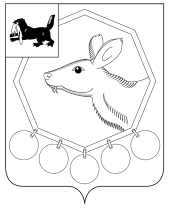 РОССИЙСКАЯ  ФЕДЕРАЦИЯ         ИРКУТСКАЯ ОБЛАСТЬМУНИЦИПАЛЬНОЕ ОБРАЗОВАНИЕ «БАЯНДАЕВСКИЙ РАЙОН»ПОСТАНОВЛЕНИЕ  МЭРАОб утверждении лимитов потребления электроэнергии муниципальными учреждениями МО «Баяндаевский район» на   отопительный период 2014-2015гг.	В соответствии с Положением о порядке определения и использовании экономии средств местного определения и использования экономии средств местного бюджета, полученной при расчетах за электроэнергию в муниципальных учреждения МО «Баяндаевский район», утвержденным постановлением мэра от « 04 » февраля 2015 г.     № 23 , руководствуясь ст.33,48 Устава МО «Баяндаевский район»,	ПОСТАНОВЛЯЮ:Утвердить лимиты потребления электроэнергии муниципальными учреждениями МО «Баяндаевский район» на отопительный период 2014-2015 г.г. (Приложение 1).Настоящее постановление подлежит официальному опубликованию в районной газете «Заря» и размещению на официальном сайте МО «Баяндаевский район» в информационно-телекоммуникационной сети «Интернет».Контроль за исполнением настоящего постановления оставляю за собой.Мэрмуниципального образования«Баяндаевский район»А.П.ТабинаевИсп. Ф.К. Хунгеевт. 9-12-22Приложение №1к Постановлению МэраЛимиты потребления электроэнергии муниципальными учреждениями  МО «Баяндаевский район»                                                                          от «13 »  февраля  2015г. №  30на отопительный сезон 2014-2015гг.от 13.02. 2015  года  № 30                                                          с. БаяндайЕд. изм.кВт№Наименованиесентябрьоктябрьноябрьдекабрьянварьфевральмартапрельмайитого1Люрская средняя школа1912037840418806156062720616804536024320174803719602Загатуйская средняя школа14000163201896023120319202648017920680057601612803Хатар-Хадайская средняя школа8200131001700019800212402024017760876080401341404Васильевская средняя школа183040505460735091507470585038101890468605Половинская средняя школа1420040800492008260086400820005500024200172004516006Тургеневская средняя школа---------7Покровская средняя школа2128030720362404504050160473603848023600148803077608Кокоринская средняя школа14 28026 4003774041 40063 3604746035 34018 06012 1202961609Ользоновская средняя школа---------10Хоготовская средняя школа960018000250802800032000308002640011800980019148011Нагалыкская средняя школа2240452064407960908078806640560038405420012Кырменская средняя школа191005562072600928201047609200071000400001236056026013Гаханская средняя школа5240940015800266803096028880229609040764015660014Баяндаевская средняя школа11000180003020038700,043400350002770021100,01470023980015Люрская начальная школа3600638063801054012080122207440362033606562016Шаманская начальная школа2304464352627952851785206061281821214819817Уланская начальная школа163200260280300311200150100196418Кайзеранская начальная школа250500800100010009007005002005850итого по школам146 407286 493369 302494 802567 047509 201384 811204 178131 491309373219Люрский детский сад69401000011620166001932017120113406620522010478020Васильевский детский сад5 50012 20017 02020 54025 78022 38019 30011 3007 18014120021Половинский детский сад382061807180974011040105407740438040806470022Покровский детский сад3190407452006250630059005789400525564326423Ользоновский детский сад46575701700200019008944867728224Нагалыкский детский сад60001200018000200002100017670111005910783011951025Кырменский детский сад10003734385004058387646323797266126396489726Баяндаевский д/сад № 13393385139444200450440373770375033163476527Баяндаевский д/сад № 21965250626683377244536592678221118602336928Баяндаевский д/сад № 31275239036905510571764033938225115593273329Шаманский детский сад1965335540355220617455464169219339033656030Тургеневский детский сад8600198002520030100,032000250002200014000,09800186500итого по детским садам4369480147137627127295140156124787965155932950010859560ВСЕГО190 101366 640506 929622 097707 203633 988481 326263 507181 5013 953 292